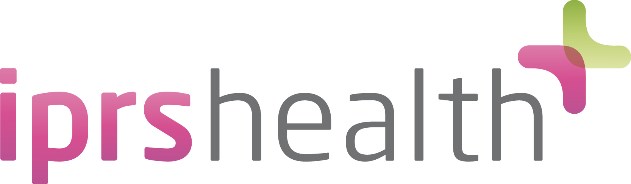 Job Description JOB TITLE JOB TITLE Psychological Wellbeing Practitioner (PWP)Psychological Wellbeing Practitioner (PWP)LOCATION/DEPARTMENT LOCATION/DEPARTMENT Mental Health Service  Mental Health Service  REPORTS TO/SUPERVISED BY REPORTS TO/SUPERVISED BY Clinical Lead of Mental Health ServicesClinical Lead of Mental Health ServicesACCOUNTABLE TO ACCOUNTABLE TO Mental Health Clinical Service Delivery ManagerMental Health Clinical Service Delivery ManagerMAIN PURPOSE OF THE JOB: (JOB SUMMARY) To provide clinical assessment and treatment to patients with common mental health conditions following NICE guidance.  MAIN PURPOSE OF THE JOB: (JOB SUMMARY) To provide clinical assessment and treatment to patients with common mental health conditions following NICE guidance.  MAIN PURPOSE OF THE JOB: (JOB SUMMARY) To provide clinical assessment and treatment to patients with common mental health conditions following NICE guidance.  MAIN PURPOSE OF THE JOB: (JOB SUMMARY) To provide clinical assessment and treatment to patients with common mental health conditions following NICE guidance.  KEY TASKS AND RESPONSIBILITIES: (JOB CONTENT) Main job duties: Assess and deliver, under supervision, outcome focused, evidence-based interventions to patients experiencing mild to moderate mental health difficulties.To deliver treatment to patients experiencing mild/moderate mental health difficulties.To deliver a range of support for evidence-based treatments, including: telephone, media or typed.Undertake accurate assessment of risk to self and others, in doing so to correctly manage and escalate any identified risk.Through supervision and case management to escalate cases where the level of need becomes beyond the scope of your role or more severe in presentation.Adhere to the service referral protocols. Under supervision signpost unsuitable referrals to the relevant service as necessary.Keep coherent records of all activity in line with service protocols and use these records and outcome data to inform decision making. Complete all requirements relating to data collection.General / additional duties: Work within a collaborative approach involving a range of relevant others when indicated.Maintain a competent level of continued professional development (CPD). Mandatory IPRS Group Responsibilities To adhere to all company policies at all times.Contribute to the development of best practice within the service.All employees have a responsibility and a legal obligation to ensure that information processed is kept accurate, confidential, secure and in line with the Data Protection Act (1998) and Security and Confidentiality Policies.It is the responsibility of all staff that they do not abuse their official position for personal gain, to seek advantage of further private business or other interests in the course of their official duties. KEY TASKS AND RESPONSIBILITIES: (JOB CONTENT) Main job duties: Assess and deliver, under supervision, outcome focused, evidence-based interventions to patients experiencing mild to moderate mental health difficulties.To deliver treatment to patients experiencing mild/moderate mental health difficulties.To deliver a range of support for evidence-based treatments, including: telephone, media or typed.Undertake accurate assessment of risk to self and others, in doing so to correctly manage and escalate any identified risk.Through supervision and case management to escalate cases where the level of need becomes beyond the scope of your role or more severe in presentation.Adhere to the service referral protocols. Under supervision signpost unsuitable referrals to the relevant service as necessary.Keep coherent records of all activity in line with service protocols and use these records and outcome data to inform decision making. Complete all requirements relating to data collection.General / additional duties: Work within a collaborative approach involving a range of relevant others when indicated.Maintain a competent level of continued professional development (CPD). Mandatory IPRS Group Responsibilities To adhere to all company policies at all times.Contribute to the development of best practice within the service.All employees have a responsibility and a legal obligation to ensure that information processed is kept accurate, confidential, secure and in line with the Data Protection Act (1998) and Security and Confidentiality Policies.It is the responsibility of all staff that they do not abuse their official position for personal gain, to seek advantage of further private business or other interests in the course of their official duties. KEY TASKS AND RESPONSIBILITIES: (JOB CONTENT) Main job duties: Assess and deliver, under supervision, outcome focused, evidence-based interventions to patients experiencing mild to moderate mental health difficulties.To deliver treatment to patients experiencing mild/moderate mental health difficulties.To deliver a range of support for evidence-based treatments, including: telephone, media or typed.Undertake accurate assessment of risk to self and others, in doing so to correctly manage and escalate any identified risk.Through supervision and case management to escalate cases where the level of need becomes beyond the scope of your role or more severe in presentation.Adhere to the service referral protocols. Under supervision signpost unsuitable referrals to the relevant service as necessary.Keep coherent records of all activity in line with service protocols and use these records and outcome data to inform decision making. Complete all requirements relating to data collection.General / additional duties: Work within a collaborative approach involving a range of relevant others when indicated.Maintain a competent level of continued professional development (CPD). Mandatory IPRS Group Responsibilities To adhere to all company policies at all times.Contribute to the development of best practice within the service.All employees have a responsibility and a legal obligation to ensure that information processed is kept accurate, confidential, secure and in line with the Data Protection Act (1998) and Security and Confidentiality Policies.It is the responsibility of all staff that they do not abuse their official position for personal gain, to seek advantage of further private business or other interests in the course of their official duties. KEY TASKS AND RESPONSIBILITIES: (JOB CONTENT) Main job duties: Assess and deliver, under supervision, outcome focused, evidence-based interventions to patients experiencing mild to moderate mental health difficulties.To deliver treatment to patients experiencing mild/moderate mental health difficulties.To deliver a range of support for evidence-based treatments, including: telephone, media or typed.Undertake accurate assessment of risk to self and others, in doing so to correctly manage and escalate any identified risk.Through supervision and case management to escalate cases where the level of need becomes beyond the scope of your role or more severe in presentation.Adhere to the service referral protocols. Under supervision signpost unsuitable referrals to the relevant service as necessary.Keep coherent records of all activity in line with service protocols and use these records and outcome data to inform decision making. Complete all requirements relating to data collection.General / additional duties: Work within a collaborative approach involving a range of relevant others when indicated.Maintain a competent level of continued professional development (CPD). Mandatory IPRS Group Responsibilities To adhere to all company policies at all times.Contribute to the development of best practice within the service.All employees have a responsibility and a legal obligation to ensure that information processed is kept accurate, confidential, secure and in line with the Data Protection Act (1998) and Security and Confidentiality Policies.It is the responsibility of all staff that they do not abuse their official position for personal gain, to seek advantage of further private business or other interests in the course of their official duties. QUALIFICATIONS, TRAINING AND EXPERIENCE: IAPT Low Intensity PgDip - EssentialMinimum 1 year’s post-grad experience working in IAPT Service - EssentialQUALIFICATIONS, TRAINING AND EXPERIENCE: IAPT Low Intensity PgDip - EssentialMinimum 1 year’s post-grad experience working in IAPT Service - EssentialQUALIFICATIONS, TRAINING AND EXPERIENCE: IAPT Low Intensity PgDip - EssentialMinimum 1 year’s post-grad experience working in IAPT Service - EssentialQUALIFICATIONS, TRAINING AND EXPERIENCE: IAPT Low Intensity PgDip - EssentialMinimum 1 year’s post-grad experience working in IAPT Service - EssentialEXPERIENCE AND KNOWLEDGE: Experience of working with a range of mental health conditions - EssentialExperience in assessing and treating a range of mental health conditions - EssentialExperience in delivering therapy on a one-to-one basis - EssentialExperience in delivering workshops – Desirable EXPERIENCE AND KNOWLEDGE: Experience of working with a range of mental health conditions - EssentialExperience in assessing and treating a range of mental health conditions - EssentialExperience in delivering therapy on a one-to-one basis - EssentialExperience in delivering workshops – Desirable EXPERIENCE AND KNOWLEDGE: Experience of working with a range of mental health conditions - EssentialExperience in assessing and treating a range of mental health conditions - EssentialExperience in delivering therapy on a one-to-one basis - EssentialExperience in delivering workshops – Desirable EXPERIENCE AND KNOWLEDGE: Experience of working with a range of mental health conditions - EssentialExperience in assessing and treating a range of mental health conditions - EssentialExperience in delivering therapy on a one-to-one basis - EssentialExperience in delivering workshops – Desirable SKILLS AND ABILITIES: To be able to work alone effectively and competentlyTo be flexible and adaptive to changeTo be motivated to develop and learnTo be interested in innovation and change with the serviceSKILLS AND ABILITIES: To be able to work alone effectively and competentlyTo be flexible and adaptive to changeTo be motivated to develop and learnTo be interested in innovation and change with the serviceSKILLS AND ABILITIES: To be able to work alone effectively and competentlyTo be flexible and adaptive to changeTo be motivated to develop and learnTo be interested in innovation and change with the serviceSKILLS AND ABILITIES: To be able to work alone effectively and competentlyTo be flexible and adaptive to changeTo be motivated to develop and learnTo be interested in innovation and change with the serviceDBS check required: DBS check required: DBS check required: Yes ORGANISATION CHART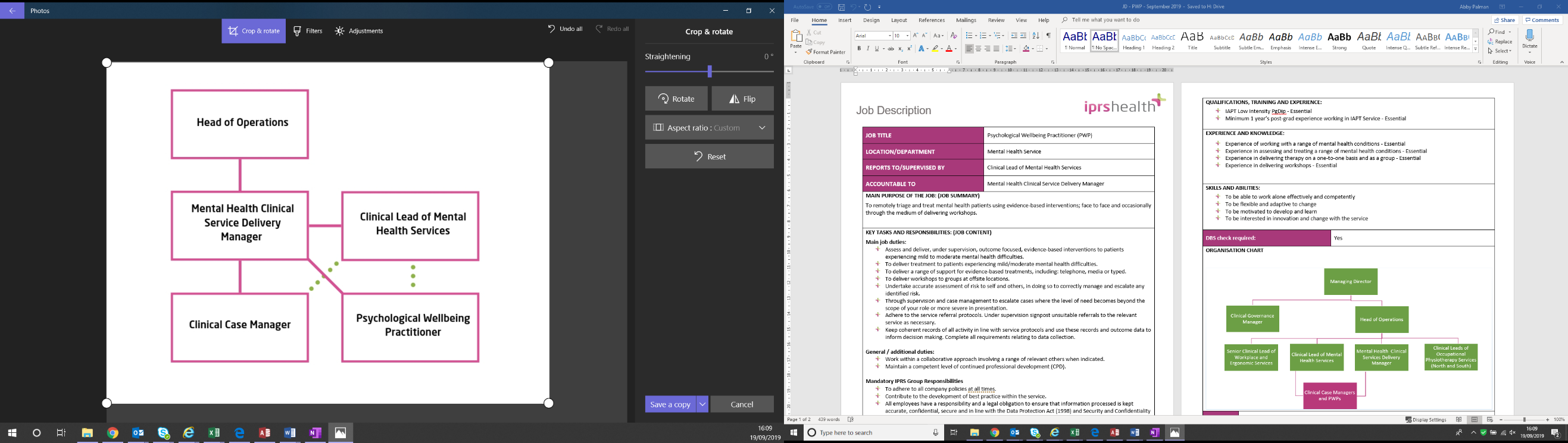 ORGANISATION CHARTORGANISATION CHARTORGANISATION CHARTDate: February 2022 February 2022 February 2022 